																	--------------------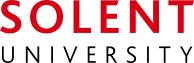 			Date submitted to RIE (recorded by RIE)RESEARCH DEGREE: Application for Exceptional Extension to Milestone or Period of Registration (Temporary COVID-19 Process)This form should be used to apply for an extension to a milestone, or the period of registration of a research degree candidate. This form must be completed electronically and sent to research.degree@solent.ac.uk in Research, Innovation & Enterprise, who will make arrangements for the application to be considered by the Chair/Deputy Chair of the Research Degrees Committee. (Academic Handbook Section 2R refers).PART A:	THE CANDIDATEPART B: 	EXTENSION TO MILESTONE OR PERIOD OF REGISTRATIONPlease be aware that periods of extension may exceptionally be granted for a maximum of 6 months only, please refer to the Doctoral Student regulations for permitted circumstances. (Academic Handbook Section 2R refers).PART C:	SUMMARY OF CANDIDATE’S PROGRESSPART D:	SUPERVISORY TEAM RECOMMENDATIONPART E:	APPROVAL RESEARCH, INNOVATION & ENTERPRISE1.	Surname/Family Name:2.	First Name(s):3.	Student ID Number:3.	Student ID Number:4.      School:Art Design & FashionBusiness, Law & CommunicationsMedia, Arts & TechnologySport, Health & Social SciencesMaritime Science & Engineering5.	Start date:5.	Start date:6.	Mode of Study:6.	Mode of Study:Full-Time Part-Time7.	Level of Award:7.	Level of Award:MPhilPhD8.	Current maximum registration end date:8.	Current maximum registration end date:9.	Expected thesis submission date:9.	Expected thesis submission date:10.    Expected Transfer/Project Approval Submission date:10.    Expected Transfer/Project Approval Submission date:11.	Name of any external collaborating establishment(s) (if applicable):11.	Name of any external collaborating establishment(s) (if applicable):11.	Name of any external collaborating establishment(s) (if applicable):11.	Name of any external collaborating establishment(s) (if applicable):11.	Name of any external collaborating establishment(s) (if applicable):11.	Name of any external collaborating establishment(s) (if applicable):12.	Request for extension to milestone/period of registration (delete as appropriate) to (DD/MM/YY): 13.	Reason for extension request (Please attach additional information and supporting evidence):13.	Reason for extension request (Please attach additional information and supporting evidence):14.	Please provide a summary of your progress to date:14.	Please provide a summary of your progress to date:Signed by candidate:Signed by candidate:Print Name:Date:15.	Please provide a summary of the student’s progress to date:15.	Please provide a summary of the student’s progress to date:16.	We have considered all aspects of the candidate’s summary of progress for the extension, and we recommend that the registration period be extended as shown above. Signed by DoS:Signed by DoS:Print Name:Date:Student’s updated milestone submission date / maximum registration end date (delete as appropriate): 
Approved by Chair / Deputy Chair RDC:Approved by Chair / Deputy Chair RDC:Print Name:Date: